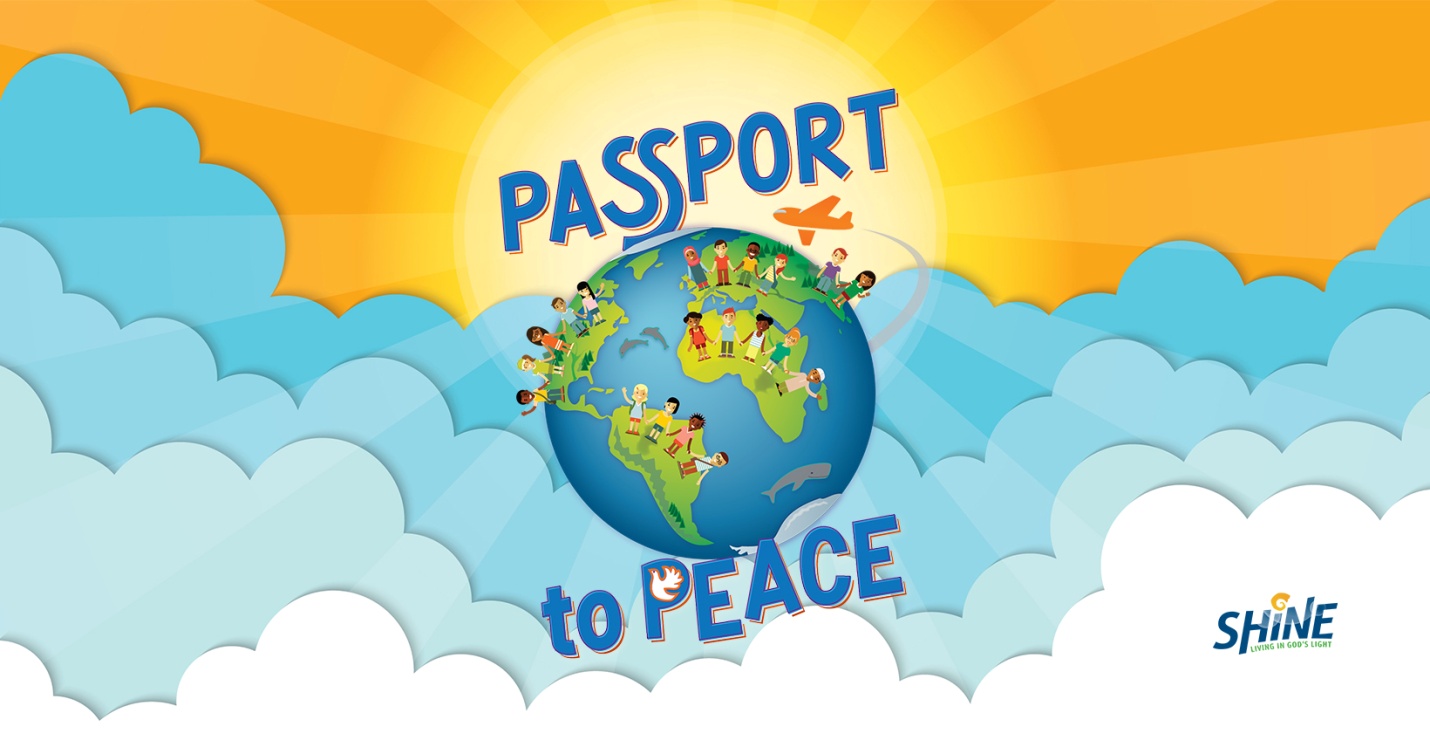 Vacation Bible SchoolAugust 1-5	 9:00-12:00First Baptist Church445 Burnside Ave., NorristownBible Stories  Music  Games   Snacks   CraftsLearn Peacemaking SkillsRegister Now: https://vbsmate.com/FBCNorristown